GUÍA DE MATEMÁTICAInstruccionesEstimados alumnos y alumnas: En la siguiente guía de trabajo, deberán desarrollar las actividades planeadas para la clase que ha sido suspendida por prevención. Las instrucciones están dadas en cada item.  ¡Éxito!NOMBRE:CURSO:7° BásicoFECHA:OBJETIVO: Pre requisito 3: Realizar cálculos que involucren las cuatro operaciones en el contexto de la resolución de problemas.OBJETIVO: Pre requisito 3: Realizar cálculos que involucren las cuatro operaciones en el contexto de la resolución de problemas.OBJETIVO: Pre requisito 3: Realizar cálculos que involucren las cuatro operaciones en el contexto de la resolución de problemas.OBJETIVO: Pre requisito 3: Realizar cálculos que involucren las cuatro operaciones en el contexto de la resolución de problemas.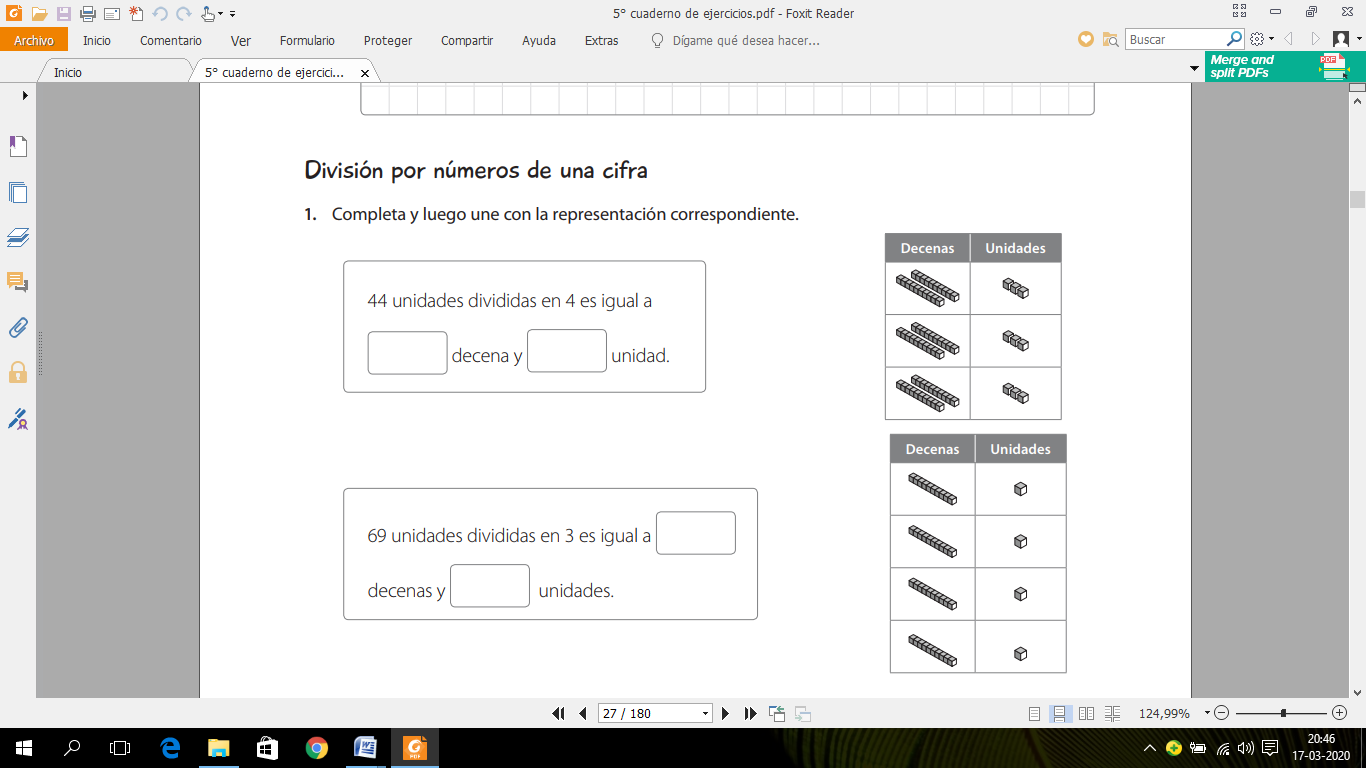 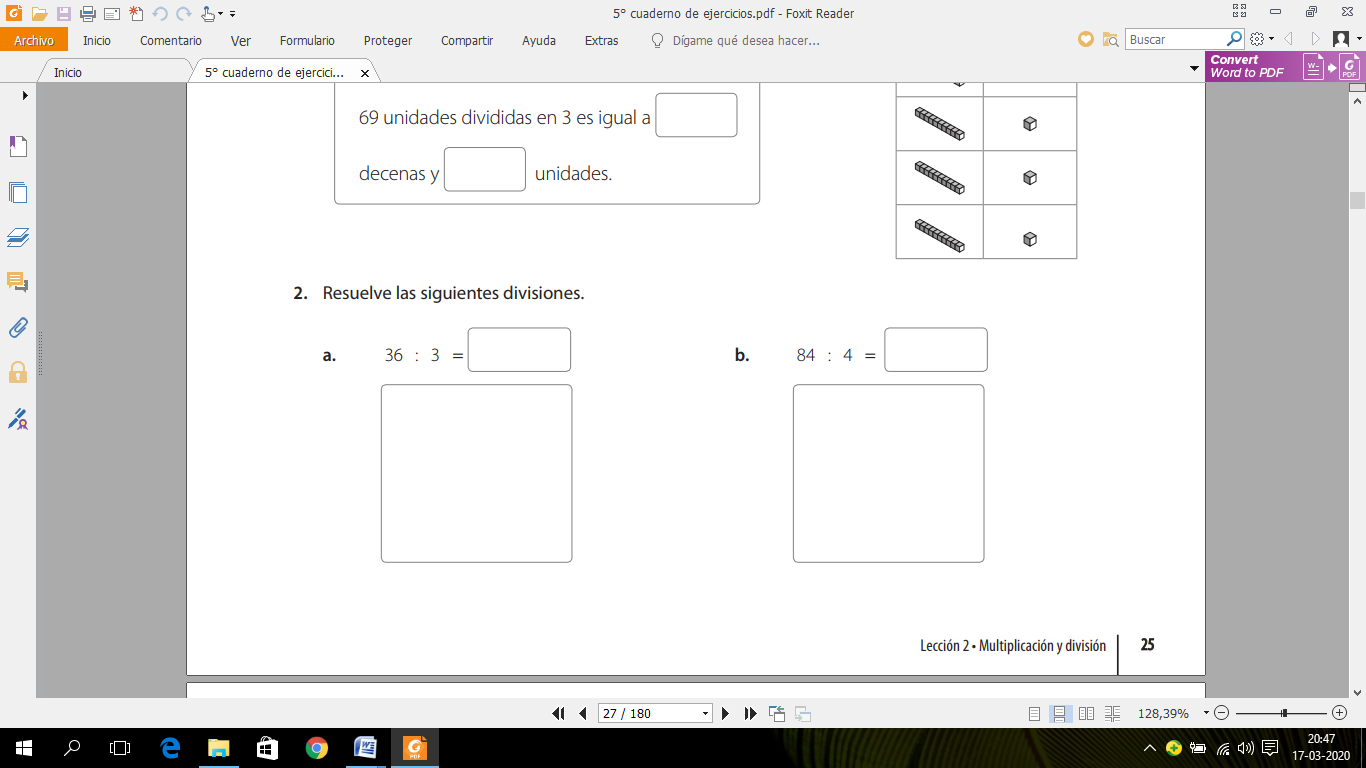 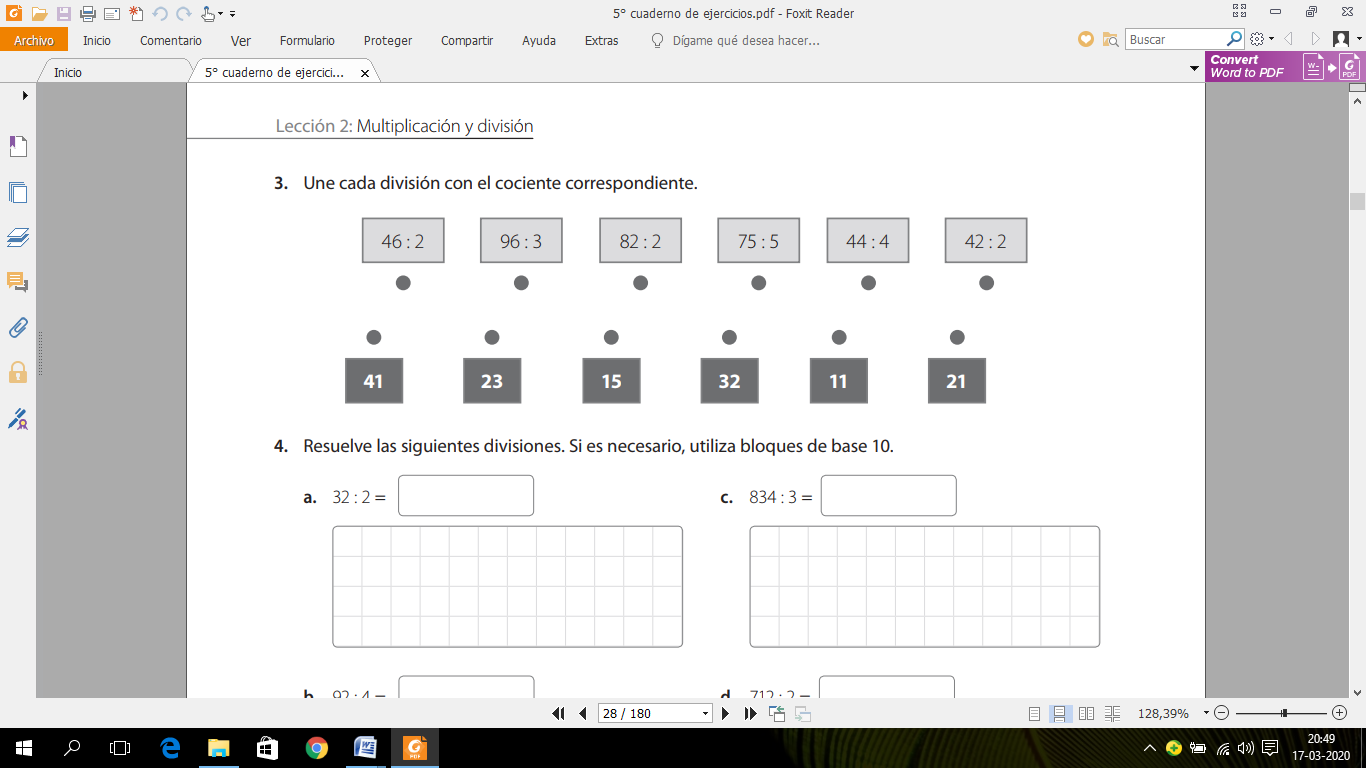      4.   Resuelve las siguientes divisiones.     4.   Resuelve las siguientes divisiones.     4.   Resuelve las siguientes divisiones.a.      45 : 3=b.     48 : 4=c.     65 : 5=d.     84 : 6=e.     91 : 7=f.     98 : 8=g.     764 : 7=h.     496 : 2=i.    176 : 9=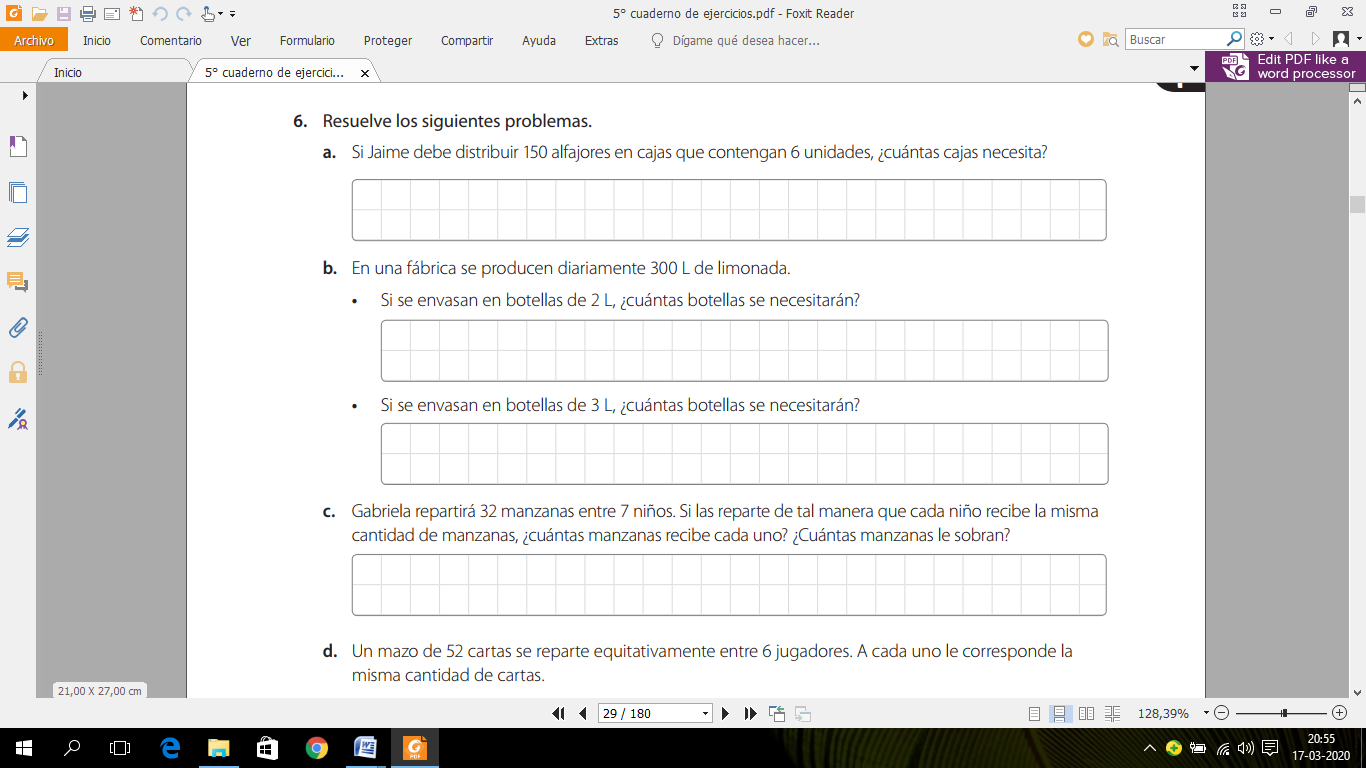 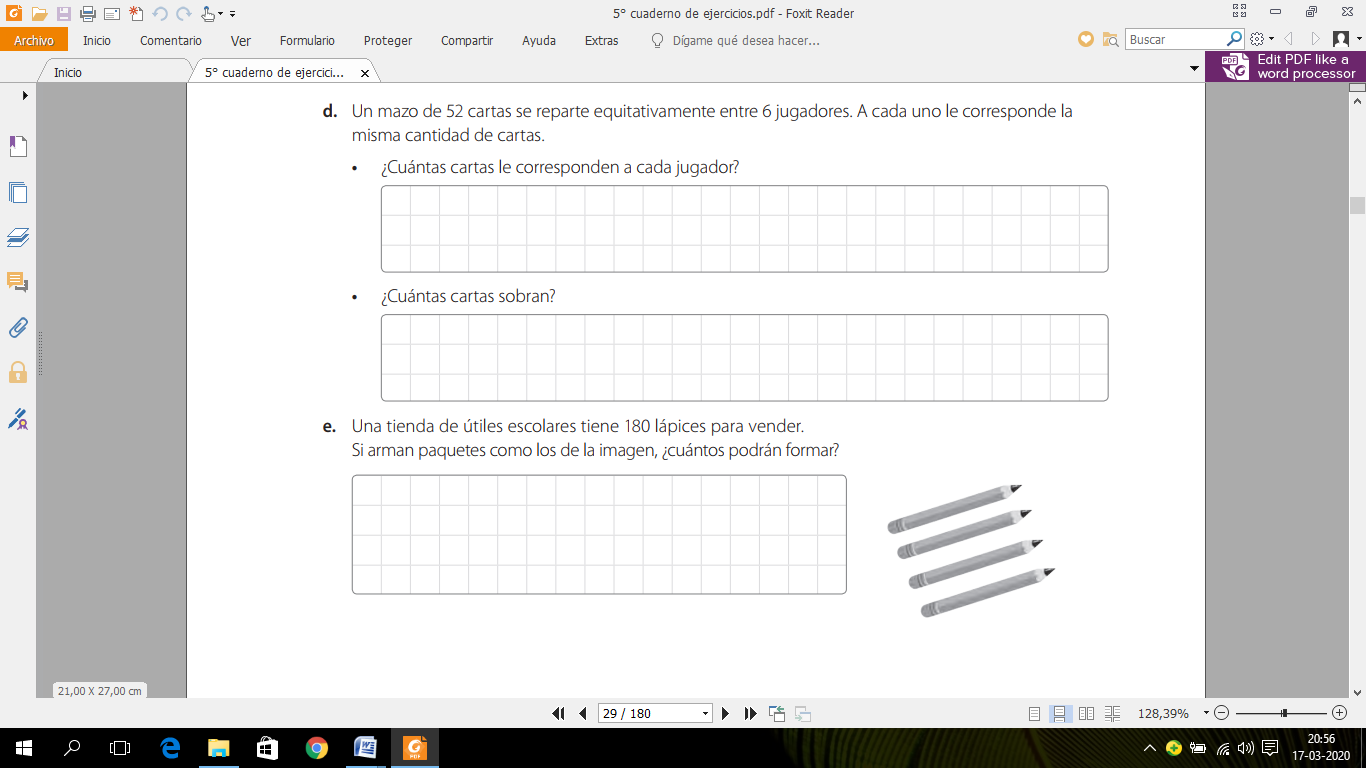 